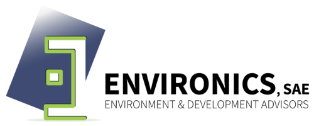 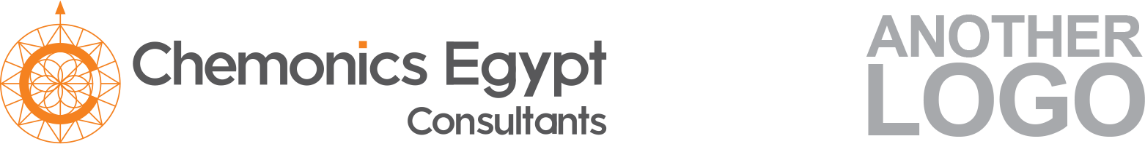 Fact Sheet HS02: Build the capacity of labor and ensure that open communication channels are always presentFact Sheet HS02: Build the capacity of labor and ensure that open communication channels are always presentOverviewOverviewObjectiveBuild the capacity of the workers to be able to carry out their tasks effectively.ActionPrepare suitable training schedule for current and new LaborProvide practical training to the workersProvide written instructions and safe work proceduresSupervise your workers to ensure that they are using their trainingCreate an open communication culture with the workersRegular meetings with the workers to discuss health and safety issuesKey ChallengesLack of appropriate health and safety culture/knowledgeLack of the facility commitmentLack of worker engagementRegulatory AspectsArticle 217 of  Law 12/2003 Facilities are committed to train the employees regarding the sound principles for undertaken their work. The employee must be made aware of his job hazards and must be provided with the required PPE and trained on using it. ProcessProcessComplexityLow to Moderate Equipment & Material NoneHuman ResourcesHSE ConsiderationsConsiderationsAdvantagesIncrease the capacity of the workersWorker tasks are finished in more safely mannerDecrease number of incidentsDisadvantagesNoneImpact/BenefitsImpact/BenefitsEnvironmentalNoneEmployment OpportunitiesNone (A job requirement might be added which is literacy)